Journal SentinelMay 10, 2018http://finance.jsonline.com/jsonline/news/read/36289786/terranea_resort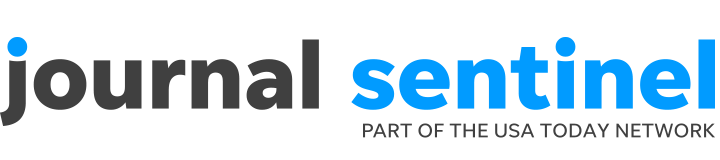 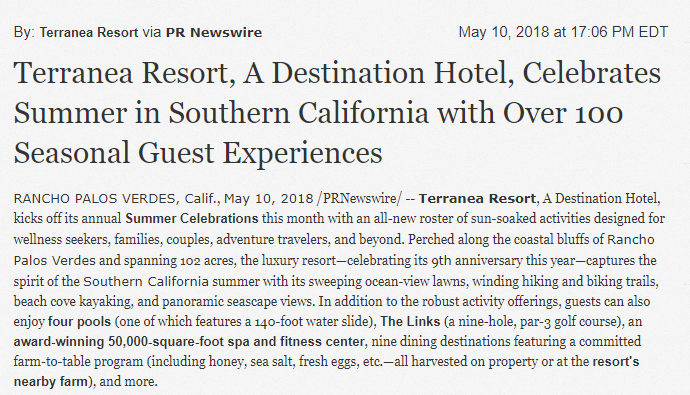 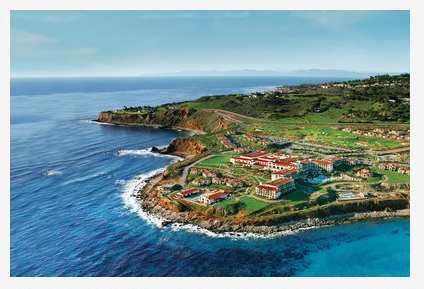 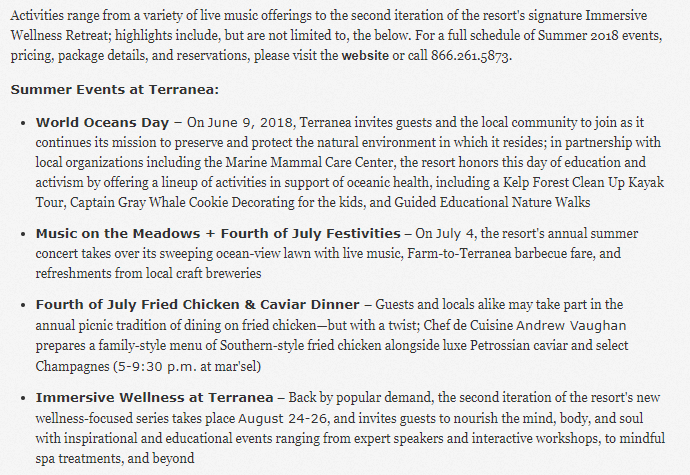 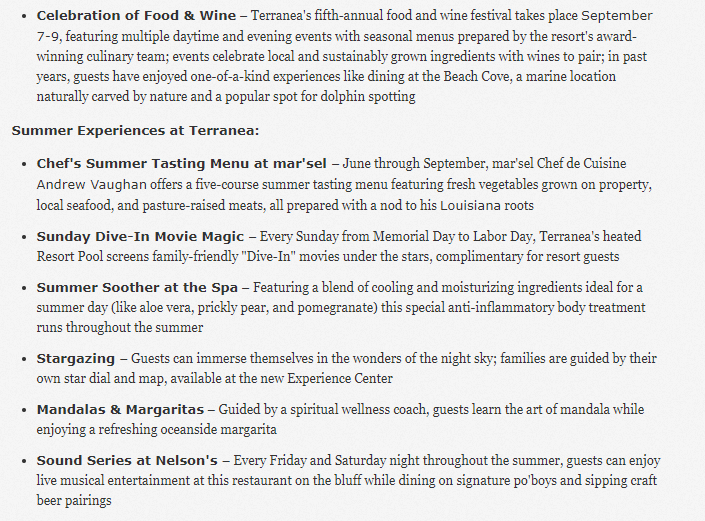 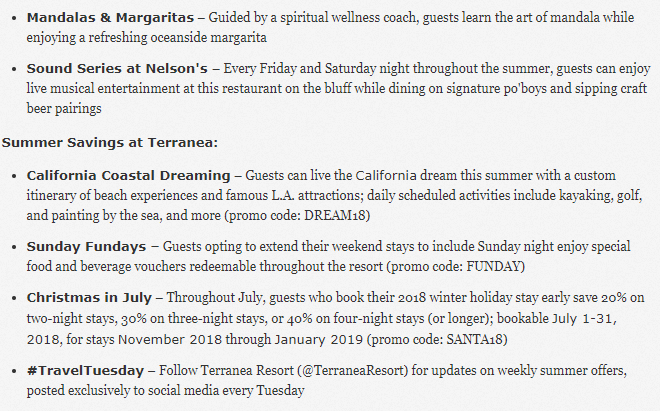 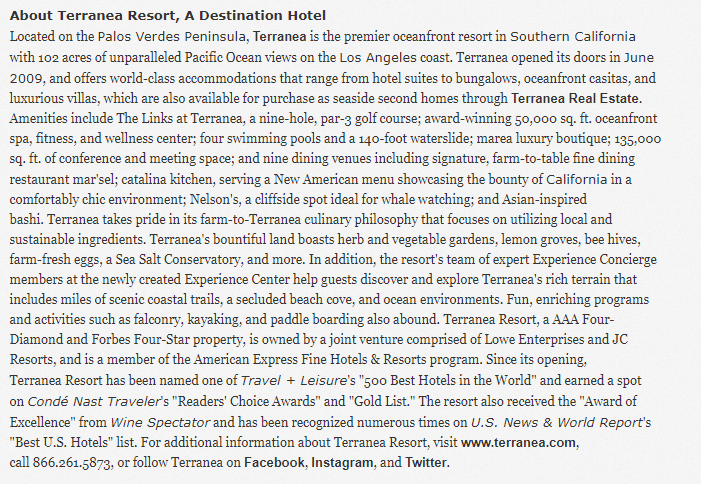 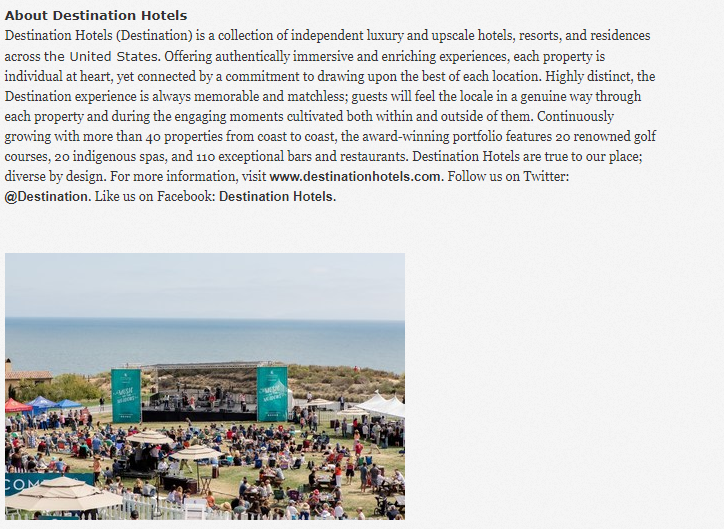 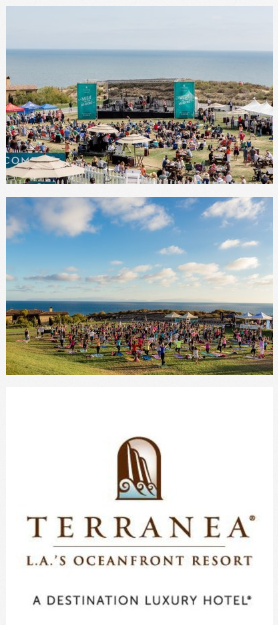 